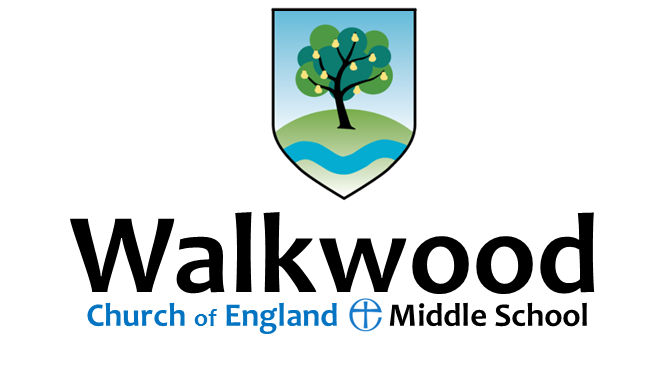 Feckenham Road, Redditch, Worcestershire, B97 5AQ	Tel:  01527 543361Walkwood Academy Trust, a company listed at this address with the company number 08319098Teacher's Application for Employment Please read all the information and guidance notes before you complete this formWalkwood Church of England Middle School is committed to safeguarding and promoting the welfare of children, young people and vulnerable adults and expects all staff and volunteers to share this commitment.Monitoring Equality and Diversity in EmploymentThis section of the application form will be detached from your application form and will be used solely for monitoring purposes and for verification of identity; we will not make this information available to those involved in the selection process for the job you are applying for.Walkwood Church of England Middle School recognises and actively promotes the benefits of a diverse workforce and is committed to treating all employees with dignity and respect regardless of race, gender, disability, age, sexual orientation, religion or belief. We have an Equal Opportunities Policy which aims to make sure that we treat everyone fairly. To help us monitor this Policy, please answer the questions below. In order for your application to be considered completion of Section A is required. Completion of Section B is at your discretion.Guaranteed Interview SchemeDisability The Disability Discrimination Act defines disability as ‘a physical or mental impairment which has a substantial and long term effect on the person’s ability to carry out day to day activities’.If you have answered 'yes' please complete the form below.Walkwood Church of England Middle School is committed to the employment and career development of disabled people. To demonstrate our commitment, we use the Disability Symbol which is awarded by the Employment Service. As a symbol user, we guarantee an interview to anyone with a disability whose application meets the minimum criteria for the post.What do we mean by disability?The Disability Discrimination Act, 1995 defines a disabled person as someone who has a physical or mental impairment which has a substantial and adverse long-term effect on his or her ability to carry out normal day-to-day activities.How do I apply?Simply complete this section, read the declaration below and sign.We will try to provide access, equipment or other practical support to ensure that people with disabilities can compete on equal terms with non-disabled people. DECLARATIONAny false declaration of disability to obtain an interview will invalidate any contract of employment.APost DetailsPost DetailsPost DetailsPost DetailsPost DetailsPost DetailsPost DetailsPost DetailsPost DetailsPost DetailsPost DetailsPost DetailsPost DetailsPosition applied for: Position applied for: Position applied for: B	 Personal InformationPersonal InformationPersonal InformationPersonal InformationPersonal InformationPersonal InformationPersonal InformationPersonal InformationPersonal InformationPersonal InformationPersonal InformationPersonal InformationPersonal InformationSurname:Surname:First name:First name:What title do you use? (e.g. Mr/Mrs/Miss/Ms/Dr):What title do you use? (e.g. Mr/Mrs/Miss/Ms/Dr):Address (including post code):Address (including post code):Are you recognised as a qualified teacher by the DfE?Are you recognised as a qualified teacher by the DfE?Yes  Yes  Date Qualified Teacher Status (QTS) Awarded: Date Qualified Teacher Status (QTS) Awarded: Date Qualified Teacher Status (QTS) Awarded: Date Qualified Teacher Status (QTS) Awarded: Date Qualified Teacher Status (QTS) Awarded: Date Qualified Teacher Status (QTS) Awarded: Are you recognised as a qualified teacher by the DfE?Are you recognised as a qualified teacher by the DfE?NoNoDate Qualified Teacher Status (QTS) Awarded: Date Qualified Teacher Status (QTS) Awarded: Date Qualified Teacher Status (QTS) Awarded: Date Qualified Teacher Status (QTS) Awarded: Date Qualified Teacher Status (QTS) Awarded: Date Qualified Teacher Status (QTS) Awarded: If you have obtained your QTS after 1999 have you successfully passed your induction year?If you have obtained your QTS after 1999 have you successfully passed your induction year?YesYesIf no, please state reasonIf no, please state reasonIf no, please state reasonIf no, please state reasonIf no, please state reasonIf no, please state reasonIf you have obtained your QTS after 1999 have you successfully passed your induction year?If you have obtained your QTS after 1999 have you successfully passed your induction year?NoNoIf no, please state reasonIf no, please state reasonIf no, please state reasonIf no, please state reasonIf no, please state reasonIf no, please state reasonDfE Reference Number:DfE Reference Number:/How may we contact you quickly:How may we contact you quickly:Daytime Daytime Daytime Daytime Daytime Daytime EveningEveningEveningEveningEveningEveningTelephone Number:Telephone Number:Mobile Number:Mobile Number:Email  Address: This email address may be used to contact you during the recruitment process.Email  Address: This email address may be used to contact you during the recruitment process.C	QualificationsEducational and professional/specialist qualifications relevant to this post, listed in chronological order, starting from the end of compulsory schooling.   If shortlisted, you will be required to bring proof of these qualifications to interview.  (Please expand the box if necessary)QualificationsEducational and professional/specialist qualifications relevant to this post, listed in chronological order, starting from the end of compulsory schooling.   If shortlisted, you will be required to bring proof of these qualifications to interview.  (Please expand the box if necessary)QualificationsEducational and professional/specialist qualifications relevant to this post, listed in chronological order, starting from the end of compulsory schooling.   If shortlisted, you will be required to bring proof of these qualifications to interview.  (Please expand the box if necessary)QualificationsEducational and professional/specialist qualifications relevant to this post, listed in chronological order, starting from the end of compulsory schooling.   If shortlisted, you will be required to bring proof of these qualifications to interview.  (Please expand the box if necessary)QualificationsEducational and professional/specialist qualifications relevant to this post, listed in chronological order, starting from the end of compulsory schooling.   If shortlisted, you will be required to bring proof of these qualifications to interview.  (Please expand the box if necessary)Name of School, College or university Name of School, College or university DatesDatesQualifications/ e.g. Degree, A Level etcGrade/Result receivedName of School, College or university Name of School, College or university fromtoQualifications/ e.g. Degree, A Level etcGrade/Result receivedDDCurrent or most recent employment/voluntary workCurrent or most recent employment/voluntary workCurrent or most recent employment/voluntary workCurrent or most recent employment/voluntary workCurrent or most recent employment/voluntary workCurrent or most recent employment/voluntary workCurrent or most recent employment/voluntary workCurrent or most recent employment/voluntary workCurrent or most recent employment/voluntary workCurrent or most recent employment/voluntary workName and address of organisationName and address of organisationName and address of organisationName and address of organisationName and address of organisationName and address of organisationName and address of organisationPost heldPost heldPost heldPost heldPost heldDate of appointmentDate of appointmentDate of appointmentLength of noticeLength of noticeBrief summary of duties and responsibilities:Brief summary of duties and responsibilities:Brief summary of duties and responsibilities:Brief summary of duties and responsibilities:Brief summary of duties and responsibilities:Brief summary of duties and responsibilities:Brief summary of duties and responsibilities:Brief summary of duties and responsibilities:Brief summary of duties and responsibilities:Brief summary of duties and responsibilities:Brief summary of duties and responsibilities:Brief summary of duties and responsibilities:Are you currently in this employment?Are you currently in this employment?Are you currently in this employment?Are you currently in this employment?Are you currently in this employment?If no, please state the date when last employment ended and the reason:If no, please state the date when last employment ended and the reason:If no, please state the date when last employment ended and the reason:If no, please state the date when last employment ended and the reason:YesNoIf no, please state the date when last employment ended and the reason:If no, please state the date when last employment ended and the reason:If no, please state the date when last employment ended and the reason:If no, please state the date when last employment ended and the reason:Salary - State scale point(s) and  any allowance for any specific responsibility:Salary - State scale point(s) and  any allowance for any specific responsibility:Salary - State scale point(s) and  any allowance for any specific responsibility:Salary - State scale point(s) and  any allowance for any specific responsibility:Salary - State scale point(s) and  any allowance for any specific responsibility:Salary - State scale point(s) and  any allowance for any specific responsibility:Salary - State scale point(s) and  any allowance for any specific responsibility:Salary - State scale point(s) and  any allowance for any specific responsibility:Salary - State scale point(s) and  any allowance for any specific responsibility:Salary - State scale point(s) and  any allowance for any specific responsibility:Salary - State scale point(s) and  any allowance for any specific responsibility:Salary - State scale point(s) and  any allowance for any specific responsibility:ScaleScaleScaleScaleScaleScaleScaleScaleAllowance(s)Allowance(s)Allowance(s)Allowance(s)Either Main Pay Spine =Either Main Pay Spine =Either Main Pay Spine =Either Main Pay Spine =Either Main Pay Spine =Either Main Pay Spine =£ £ Teaching and Learning Responsibility     *delete as appropriate           Teaching and Learning Responsibility     *delete as appropriate           Teaching and Learning Responsibility     *delete as appropriate           £Either Main Pay Spine =Either Main Pay Spine =Either Main Pay Spine =Either Main Pay Spine =Either Main Pay Spine =Either Main Pay Spine =pointpointTeaching and Learning Responsibility     *delete as appropriate           Teaching and Learning Responsibility     *delete as appropriate           Teaching and Learning Responsibility     *delete as appropriate           TLR 1  /  2 *Or Upper Pay Spine =   Or Upper Pay Spine =   Or Upper Pay Spine =   Or Upper Pay Spine =   Or Upper Pay Spine =   Or Upper Pay Spine =   ££Recruitment and Retention AllowanceRecruitment and Retention AllowanceRecruitment and Retention Allowance£Or Upper Pay Spine =   Or Upper Pay Spine =   Or Upper Pay Spine =   Or Upper Pay Spine =   Or Upper Pay Spine =   Or Upper Pay Spine =   pointpointRecruitment and Retention AllowanceRecruitment and Retention AllowanceRecruitment and Retention AllowancepointLeadership Spine Leadership Spine Leadership Spine Leadership Spine Leadership Spine Leadership Spine pointpointSpecial Educational Needs AllowanceSpecial Educational Needs AllowanceSpecial Educational Needs Allowance£EEmployment HistoryPlease give details of your full career history in date order starting with the most recent. You must list all employment, career breaks, and periods of unemployment, education and voluntary work since leaving secondary education; without any gaps.   (Please expand the box if necessary)Employment HistoryPlease give details of your full career history in date order starting with the most recent. You must list all employment, career breaks, and periods of unemployment, education and voluntary work since leaving secondary education; without any gaps.   (Please expand the box if necessary)Employment HistoryPlease give details of your full career history in date order starting with the most recent. You must list all employment, career breaks, and periods of unemployment, education and voluntary work since leaving secondary education; without any gaps.   (Please expand the box if necessary)Employment HistoryPlease give details of your full career history in date order starting with the most recent. You must list all employment, career breaks, and periods of unemployment, education and voluntary work since leaving secondary education; without any gaps.   (Please expand the box if necessary)Employment HistoryPlease give details of your full career history in date order starting with the most recent. You must list all employment, career breaks, and periods of unemployment, education and voluntary work since leaving secondary education; without any gaps.   (Please expand the box if necessary)Organisation’s name and locationOrganisation’s name and locationDates to nearest monthDates to nearest monthYour role Reason for leavingOrganisation’s name and locationOrganisation’s name and locationfromtoYour role Reason for leavingPlease give details and reasons for any gaps in work history:Please give details and reasons for any gaps in work history:Please give details and reasons for any gaps in work history:Please give details and reasons for any gaps in work history:Please give details and reasons for any gaps in work history:Please give details and reasons for any gaps in work history:FTraining relevant to this post. (Please expand the box if necessary)Training relevant to this post. (Please expand the box if necessary)Training relevant to this post. (Please expand the box if necessary)Training relevant to this post. (Please expand the box if necessary)Name of organisation Name of organisation Date(s) of training periodsName of specialist training coursesResult receivedGSafe RecruitmentAre you subject to any legal restrictions in respect of your employment in the UK? You will be required to provide evidence of your eligibility to work in the UK and any information given may be checked with the Home Office or the Immigration Service.Are you subject to any legal restrictions in respect of your employment in the UK? You will be required to provide evidence of your eligibility to work in the UK and any information given may be checked with the Home Office or the Immigration Service.YesAre you subject to any legal restrictions in respect of your employment in the UK? You will be required to provide evidence of your eligibility to work in the UK and any information given may be checked with the Home Office or the Immigration Service.Are you subject to any legal restrictions in respect of your employment in the UK? You will be required to provide evidence of your eligibility to work in the UK and any information given may be checked with the Home Office or the Immigration Service.NoAre you, to your knowledge, related to or have a close relationship with any potential appointing member of staff or School Governor?Are you, to your knowledge, related to or have a close relationship with any potential appointing member of staff or School Governor?YesAre you, to your knowledge, related to or have a close relationship with any potential appointing member of staff or School Governor?Are you, to your knowledge, related to or have a close relationship with any potential appointing member of staff or School Governor?NoAre you subject to a sanction or have you been at any time barred from working with children or adults by the DfES, GSCC or been placed on List 99, POVA or PoCA?Are you subject to a sanction or have you been at any time barred from working with children or adults by the DfES, GSCC or been placed on List 99, POVA or PoCA?YesAre you subject to a sanction or have you been at any time barred from working with children or adults by the DfES, GSCC or been placed on List 99, POVA or PoCA?Are you subject to a sanction or have you been at any time barred from working with children or adults by the DfES, GSCC or been placed on List 99, POVA or PoCA?NoIf you have answered ‘yes’ to questions 1,2,3, please give details:If you have answered ‘yes’ to questions 1,2,3, please give details:Rehabilitation of Offenders Act 1974 All posts involving direct contact with children are exempt from the Rehabilitation of Offenders Act 1974. However, amendments to the Exceptions Order 1975 (2013) provide that certain spent convictions and cautions are 'protected'. These are not subject to disclosure to employers and cannot be taken into account. Guidance and criteria on the filtering of these cautions and convictions can be found on the Disclosure and Barring Service website or at Unlock – see here. Shortlisted candidates will be asked to provide details of all unspent convictions and those that would not be filtered, prior to the date of the interview. You may be asked for further information about your criminal history during the recruitment process. If your application is successful, this self-disclosure information will be checked against information from the Disclosure & Barring Service before your appointment is confirmed.Rehabilitation of Offenders Act 1974 All posts involving direct contact with children are exempt from the Rehabilitation of Offenders Act 1974. However, amendments to the Exceptions Order 1975 (2013) provide that certain spent convictions and cautions are 'protected'. These are not subject to disclosure to employers and cannot be taken into account. Guidance and criteria on the filtering of these cautions and convictions can be found on the Disclosure and Barring Service website or at Unlock – see here. Shortlisted candidates will be asked to provide details of all unspent convictions and those that would not be filtered, prior to the date of the interview. You may be asked for further information about your criminal history during the recruitment process. If your application is successful, this self-disclosure information will be checked against information from the Disclosure & Barring Service before your appointment is confirmed.YesRehabilitation of Offenders Act 1974 All posts involving direct contact with children are exempt from the Rehabilitation of Offenders Act 1974. However, amendments to the Exceptions Order 1975 (2013) provide that certain spent convictions and cautions are 'protected'. These are not subject to disclosure to employers and cannot be taken into account. Guidance and criteria on the filtering of these cautions and convictions can be found on the Disclosure and Barring Service website or at Unlock – see here. Shortlisted candidates will be asked to provide details of all unspent convictions and those that would not be filtered, prior to the date of the interview. You may be asked for further information about your criminal history during the recruitment process. If your application is successful, this self-disclosure information will be checked against information from the Disclosure & Barring Service before your appointment is confirmed.Rehabilitation of Offenders Act 1974 All posts involving direct contact with children are exempt from the Rehabilitation of Offenders Act 1974. However, amendments to the Exceptions Order 1975 (2013) provide that certain spent convictions and cautions are 'protected'. These are not subject to disclosure to employers and cannot be taken into account. Guidance and criteria on the filtering of these cautions and convictions can be found on the Disclosure and Barring Service website or at Unlock – see here. Shortlisted candidates will be asked to provide details of all unspent convictions and those that would not be filtered, prior to the date of the interview. You may be asked for further information about your criminal history during the recruitment process. If your application is successful, this self-disclosure information will be checked against information from the Disclosure & Barring Service before your appointment is confirmed.NoH	Additional information (please expand the box if necessary, although no more than two pages in total)With this application form you will have received a person specification describing the skills and attributes we require for the post for which you are applying.  Please take this opportunity to explain how you meet each of the requirements of the post. It will help the shortlisting process if you address each area of the person specification separately.  Please provide examples to illustrate your knowledge, skills and experience.With this application form you will have received a person specification describing the skills and attributes we require for the post for which you are applying.  Please take this opportunity to explain how you meet each of the requirements of the post. It will help the shortlisting process if you address each area of the person specification separately.  Please provide examples to illustrate your knowledge, skills and experience.IIReferencesReferencesReferencesReferencesReferencesReferencesReferencesReferencesReferencesPlease give the names of two referees who can provide professional or educational references (not character).  The first must be from your present or last employer/voluntary organisation, if applicable.   The person you name must hold a managerial or personnel position in that organisation and have access to your records. If you do not give permission for your current employer to be contacted before interview, please provide us with an additional relevant referee to allow for two references to be available to the interviewing panel.  Where you are not currently working with children or vulnerable adults but have done so in the past, you are required to nominate a referee from the organisation where you were most recently employed to work with children and or vulnerable adults as one of your nominated refereesIf you are recommended for appointment in these circumstances, we will then seek to gain your current employer as a referee.If you are unable to provide your employer’s details for reference purposes at that time your application will not be pursued further. In the event that you are not currently employed we will require details from your last employer.The referees provided will be asked if you have any live disciplinary offences and also about any ‘time expired’ disciplinary offences where they relate to children.  They will also be asked if you have been subject to any child protection or vulnerable adult protection concerns, and if so, the outcome of any enquiry or disciplinary procedure. PLEASE NOTE: Walkwood Church of England Middle School reserves the right to contact any organisation you have been associated with  for a reference. This can be in addition to, or instead of, the names you supply.Please give the names of two referees who can provide professional or educational references (not character).  The first must be from your present or last employer/voluntary organisation, if applicable.   The person you name must hold a managerial or personnel position in that organisation and have access to your records. If you do not give permission for your current employer to be contacted before interview, please provide us with an additional relevant referee to allow for two references to be available to the interviewing panel.  Where you are not currently working with children or vulnerable adults but have done so in the past, you are required to nominate a referee from the organisation where you were most recently employed to work with children and or vulnerable adults as one of your nominated refereesIf you are recommended for appointment in these circumstances, we will then seek to gain your current employer as a referee.If you are unable to provide your employer’s details for reference purposes at that time your application will not be pursued further. In the event that you are not currently employed we will require details from your last employer.The referees provided will be asked if you have any live disciplinary offences and also about any ‘time expired’ disciplinary offences where they relate to children.  They will also be asked if you have been subject to any child protection or vulnerable adult protection concerns, and if so, the outcome of any enquiry or disciplinary procedure. PLEASE NOTE: Walkwood Church of England Middle School reserves the right to contact any organisation you have been associated with  for a reference. This can be in addition to, or instead of, the names you supply.Please give the names of two referees who can provide professional or educational references (not character).  The first must be from your present or last employer/voluntary organisation, if applicable.   The person you name must hold a managerial or personnel position in that organisation and have access to your records. If you do not give permission for your current employer to be contacted before interview, please provide us with an additional relevant referee to allow for two references to be available to the interviewing panel.  Where you are not currently working with children or vulnerable adults but have done so in the past, you are required to nominate a referee from the organisation where you were most recently employed to work with children and or vulnerable adults as one of your nominated refereesIf you are recommended for appointment in these circumstances, we will then seek to gain your current employer as a referee.If you are unable to provide your employer’s details for reference purposes at that time your application will not be pursued further. In the event that you are not currently employed we will require details from your last employer.The referees provided will be asked if you have any live disciplinary offences and also about any ‘time expired’ disciplinary offences where they relate to children.  They will also be asked if you have been subject to any child protection or vulnerable adult protection concerns, and if so, the outcome of any enquiry or disciplinary procedure. PLEASE NOTE: Walkwood Church of England Middle School reserves the right to contact any organisation you have been associated with  for a reference. This can be in addition to, or instead of, the names you supply.Please give the names of two referees who can provide professional or educational references (not character).  The first must be from your present or last employer/voluntary organisation, if applicable.   The person you name must hold a managerial or personnel position in that organisation and have access to your records. If you do not give permission for your current employer to be contacted before interview, please provide us with an additional relevant referee to allow for two references to be available to the interviewing panel.  Where you are not currently working with children or vulnerable adults but have done so in the past, you are required to nominate a referee from the organisation where you were most recently employed to work with children and or vulnerable adults as one of your nominated refereesIf you are recommended for appointment in these circumstances, we will then seek to gain your current employer as a referee.If you are unable to provide your employer’s details for reference purposes at that time your application will not be pursued further. In the event that you are not currently employed we will require details from your last employer.The referees provided will be asked if you have any live disciplinary offences and also about any ‘time expired’ disciplinary offences where they relate to children.  They will also be asked if you have been subject to any child protection or vulnerable adult protection concerns, and if so, the outcome of any enquiry or disciplinary procedure. PLEASE NOTE: Walkwood Church of England Middle School reserves the right to contact any organisation you have been associated with  for a reference. This can be in addition to, or instead of, the names you supply.Please give the names of two referees who can provide professional or educational references (not character).  The first must be from your present or last employer/voluntary organisation, if applicable.   The person you name must hold a managerial or personnel position in that organisation and have access to your records. If you do not give permission for your current employer to be contacted before interview, please provide us with an additional relevant referee to allow for two references to be available to the interviewing panel.  Where you are not currently working with children or vulnerable adults but have done so in the past, you are required to nominate a referee from the organisation where you were most recently employed to work with children and or vulnerable adults as one of your nominated refereesIf you are recommended for appointment in these circumstances, we will then seek to gain your current employer as a referee.If you are unable to provide your employer’s details for reference purposes at that time your application will not be pursued further. In the event that you are not currently employed we will require details from your last employer.The referees provided will be asked if you have any live disciplinary offences and also about any ‘time expired’ disciplinary offences where they relate to children.  They will also be asked if you have been subject to any child protection or vulnerable adult protection concerns, and if so, the outcome of any enquiry or disciplinary procedure. PLEASE NOTE: Walkwood Church of England Middle School reserves the right to contact any organisation you have been associated with  for a reference. This can be in addition to, or instead of, the names you supply.Please give the names of two referees who can provide professional or educational references (not character).  The first must be from your present or last employer/voluntary organisation, if applicable.   The person you name must hold a managerial or personnel position in that organisation and have access to your records. If you do not give permission for your current employer to be contacted before interview, please provide us with an additional relevant referee to allow for two references to be available to the interviewing panel.  Where you are not currently working with children or vulnerable adults but have done so in the past, you are required to nominate a referee from the organisation where you were most recently employed to work with children and or vulnerable adults as one of your nominated refereesIf you are recommended for appointment in these circumstances, we will then seek to gain your current employer as a referee.If you are unable to provide your employer’s details for reference purposes at that time your application will not be pursued further. In the event that you are not currently employed we will require details from your last employer.The referees provided will be asked if you have any live disciplinary offences and also about any ‘time expired’ disciplinary offences where they relate to children.  They will also be asked if you have been subject to any child protection or vulnerable adult protection concerns, and if so, the outcome of any enquiry or disciplinary procedure. PLEASE NOTE: Walkwood Church of England Middle School reserves the right to contact any organisation you have been associated with  for a reference. This can be in addition to, or instead of, the names you supply.Please give the names of two referees who can provide professional or educational references (not character).  The first must be from your present or last employer/voluntary organisation, if applicable.   The person you name must hold a managerial or personnel position in that organisation and have access to your records. If you do not give permission for your current employer to be contacted before interview, please provide us with an additional relevant referee to allow for two references to be available to the interviewing panel.  Where you are not currently working with children or vulnerable adults but have done so in the past, you are required to nominate a referee from the organisation where you were most recently employed to work with children and or vulnerable adults as one of your nominated refereesIf you are recommended for appointment in these circumstances, we will then seek to gain your current employer as a referee.If you are unable to provide your employer’s details for reference purposes at that time your application will not be pursued further. In the event that you are not currently employed we will require details from your last employer.The referees provided will be asked if you have any live disciplinary offences and also about any ‘time expired’ disciplinary offences where they relate to children.  They will also be asked if you have been subject to any child protection or vulnerable adult protection concerns, and if so, the outcome of any enquiry or disciplinary procedure. PLEASE NOTE: Walkwood Church of England Middle School reserves the right to contact any organisation you have been associated with  for a reference. This can be in addition to, or instead of, the names you supply.Please give the names of two referees who can provide professional or educational references (not character).  The first must be from your present or last employer/voluntary organisation, if applicable.   The person you name must hold a managerial or personnel position in that organisation and have access to your records. If you do not give permission for your current employer to be contacted before interview, please provide us with an additional relevant referee to allow for two references to be available to the interviewing panel.  Where you are not currently working with children or vulnerable adults but have done so in the past, you are required to nominate a referee from the organisation where you were most recently employed to work with children and or vulnerable adults as one of your nominated refereesIf you are recommended for appointment in these circumstances, we will then seek to gain your current employer as a referee.If you are unable to provide your employer’s details for reference purposes at that time your application will not be pursued further. In the event that you are not currently employed we will require details from your last employer.The referees provided will be asked if you have any live disciplinary offences and also about any ‘time expired’ disciplinary offences where they relate to children.  They will also be asked if you have been subject to any child protection or vulnerable adult protection concerns, and if so, the outcome of any enquiry or disciplinary procedure. PLEASE NOTE: Walkwood Church of England Middle School reserves the right to contact any organisation you have been associated with  for a reference. This can be in addition to, or instead of, the names you supply.Please give the names of two referees who can provide professional or educational references (not character).  The first must be from your present or last employer/voluntary organisation, if applicable.   The person you name must hold a managerial or personnel position in that organisation and have access to your records. If you do not give permission for your current employer to be contacted before interview, please provide us with an additional relevant referee to allow for two references to be available to the interviewing panel.  Where you are not currently working with children or vulnerable adults but have done so in the past, you are required to nominate a referee from the organisation where you were most recently employed to work with children and or vulnerable adults as one of your nominated refereesIf you are recommended for appointment in these circumstances, we will then seek to gain your current employer as a referee.If you are unable to provide your employer’s details for reference purposes at that time your application will not be pursued further. In the event that you are not currently employed we will require details from your last employer.The referees provided will be asked if you have any live disciplinary offences and also about any ‘time expired’ disciplinary offences where they relate to children.  They will also be asked if you have been subject to any child protection or vulnerable adult protection concerns, and if so, the outcome of any enquiry or disciplinary procedure. PLEASE NOTE: Walkwood Church of England Middle School reserves the right to contact any organisation you have been associated with  for a reference. This can be in addition to, or instead of, the names you supply.Present or Last Employer / Voluntary OrganisationPresent or Last Employer / Voluntary OrganisationPresent or Last Employer / Voluntary OrganisationPresent or Last Employer / Voluntary OrganisationPresent or Last Employer / Voluntary OrganisationPresent or Last Employer / Voluntary OrganisationPresent or Last Employer / Voluntary OrganisationPresent or Last Employer / Voluntary OrganisationPresent or Last Employer / Voluntary OrganisationPresent or Last Employer / Voluntary OrganisationPresent or Last Employer / Voluntary OrganisationPresent or Last Employer / Voluntary OrganisationName:  Title:   (e.g. Mr/Mrs/Miss/Ms/Dr)Position / Post title: Position / Post title: Position / Post title: Position / Post title: Position / Post title: Position / Post title: Relationship to you:Address (including postcode):  Address (including postcode):  Address (including postcode):  Address (including postcode):  Address (including postcode):  Address (including postcode):  Address (including postcode):  Telephone Number:  Telephone Number:  Telephone Number:  Telephone Number:  Telephone Number:  Do you agree to this reference being taken prior to any interview?   YesYesE-mail Address:  E-mail Address:  E-mail Address:  E-mail Address:  E-mail Address:  Do you agree to this reference being taken prior to any interview?   NoNoSecond RefereeSecond RefereeSecond RefereeSecond RefereeSecond RefereeSecond RefereeSecond RefereeSecond RefereeSecond RefereeSecond RefereeSecond RefereeSecond RefereeName:  Title:   (e.g. Mr/Mrs/Miss/Ms/Dr)Position / Post title: Position / Post title: Position / Post title: Position / Post title: Position / Post title: Position / Post title: Relationship to you:Address (including postcode):  Address (including postcode):  Address (including postcode):  Address (including postcode):  Address (including postcode):  Address (including postcode):  Address (including postcode):  Telephone Number:  Telephone Number:  Telephone Number:  Telephone Number:  Do you agree to this reference being taken prior to any interview?       YesE-mail Address:  E-mail Address:  E-mail Address:  E-mail Address:  Do you agree to this reference being taken prior to any interview?       NoData Protection Act 1998: Assurance of Fair Processing: We will hold on computerised records the details you supply on this and related forms. This will allow us to provide pay, human resources and related services if we employ you. We may disclose these details to organisations or individuals with whom we consult regarding human resource related matters.We will safeguard personal details and will not divulge them to any other individuals or organisations for any other purposes.J     DECLARATIONI confirm that the above information is complete and accurate and I understand that any offer of employment is subject to a) references which are satisfactory to the school b) a satisfactory DBS certificate and check of the Barred list c) the entries on this form proving to be complete and accurate and d) a satisfactory medical report, if appropriate. I confirm that I have not been disqualified from working with children, cautioned or sanctioned in this regard. Signature  DateIf you lobby, either directly or indirectly, in connection with your application you will be disqualified.Please send your completed application form electronically to Mrs Sue Hill, Clerk to the Governors, to recruitment@walkwoodms.worcs.sch.uk SECTION AAll parts of this section are compulsoryAll parts of this section are compulsoryAll parts of this section are compulsoryAll parts of this section are compulsoryAll parts of this section are compulsoryAll parts of this section are compulsoryAll parts of this section are compulsoryAll parts of this section are compulsoryYour full name: Your full name: Title: Title: Date of Birth: Date of Birth: Gender:Gender:National Insurance Number: National Insurance Number: National Insurance Number: National Insurance Number: Other names you have been known by: Other names you have been known by: Other names you have been known by: Please state where you saw this post advertised: Please state where you saw this post advertised: Please state where you saw this post advertised: Please state where you saw this post advertised: SECTION BSECTION BSECTION BSECTION BThese sections are at your discretionThese sections are at your discretionThese sections are at your discretionThese sections are at your discretionThese sections are at your discretionThese sections are at your discretionThese sections are at your discretionThese sections are at your discretionThese sections are at your discretionThese sections are at your discretionThese sections are at your discretionThese sections are at your discretionThese sections are at your discretionThese sections are at your discretionThese sections are at your discretionThese sections are at your discretionThese sections are at your discretionThese sections are at your discretionThese sections are at your discretionThese sections are at your discretionThese sections are at your discretionThese sections are at your discretiona) Ethnic Classification Which of the following groups do you feel best describes your ethnic origin?a) Ethnic Classification Which of the following groups do you feel best describes your ethnic origin?a) Ethnic Classification Which of the following groups do you feel best describes your ethnic origin?a) Ethnic Classification Which of the following groups do you feel best describes your ethnic origin?a) Ethnic Classification Which of the following groups do you feel best describes your ethnic origin?a) Ethnic Classification Which of the following groups do you feel best describes your ethnic origin?a) Ethnic Classification Which of the following groups do you feel best describes your ethnic origin?a) Ethnic Classification Which of the following groups do you feel best describes your ethnic origin?a) Ethnic Classification Which of the following groups do you feel best describes your ethnic origin?a) Ethnic Classification Which of the following groups do you feel best describes your ethnic origin?a) Ethnic Classification Which of the following groups do you feel best describes your ethnic origin?a) Ethnic Classification Which of the following groups do you feel best describes your ethnic origin?a) Ethnic Classification Which of the following groups do you feel best describes your ethnic origin?a) Ethnic Classification Which of the following groups do you feel best describes your ethnic origin?a) Ethnic Classification Which of the following groups do you feel best describes your ethnic origin?a) Ethnic Classification Which of the following groups do you feel best describes your ethnic origin?a) Ethnic Classification Which of the following groups do you feel best describes your ethnic origin?a) Ethnic Classification Which of the following groups do you feel best describes your ethnic origin?a) Ethnic Classification Which of the following groups do you feel best describes your ethnic origin?a) Ethnic Classification Which of the following groups do you feel best describes your ethnic origin?a) Ethnic Classification Which of the following groups do you feel best describes your ethnic origin?a) Ethnic Classification Which of the following groups do you feel best describes your ethnic origin?a) Ethnic Classification Which of the following groups do you feel best describes your ethnic origin?a) Ethnic Classification Which of the following groups do you feel best describes your ethnic origin?a) Ethnic Classification Which of the following groups do you feel best describes your ethnic origin?a) Ethnic Classification Which of the following groups do you feel best describes your ethnic origin?Asian/Asian     BritishAsian/Asian     BritishAsian/Asian     BritishIndianIndianIndianIndianPakistaniPakistaniPakistaniPakistaniBangladeshiBangladeshiBangladeshiBangladeshiOther Asian background Please specifyOther Asian background Please specifyOther Asian background Please specifyBlack/Black BritishBlack/Black BritishBlack/Black BritishAfricanAfricanAfricanAfricanAny other Black backgroundAny other Black backgroundAny other Black backgroundAny other Black backgroundPlease specify background Please specify background Please specify background Chinese or other Ethnic GroupChinese or other Ethnic GroupChinese or other Ethnic GroupChineseChineseChineseChineseAny other Ethnic groupAny other Ethnic groupAny other Ethnic groupAny other Ethnic groupAny other Ethnic groupAny other Ethnic groupAny other Ethnic groupAny other Ethnic groupAny other Ethnic groupAny other Ethnic groupPlease specify Ethnic GroupPlease specify Ethnic GroupPlease specify Ethnic GroupMixedMixedMixedWhite and Black CaribbeanWhite and Black CaribbeanWhite and Black CaribbeanWhite and Black CaribbeanWhite and Black AfricanWhite and Black AfricanWhite and Black AfricanWhite and Black AfricanWhite and AsianWhite and AsianWhite and AsianWhite and AsianOther Mixed background Please specifyOther Mixed background Please specifyOther Mixed background Please specifyWhiteWhiteWhiteBritishBritishBritishBritishIrishIrishIrishIrishAny other Mixed background Any other Mixed background Any other Mixed background Any other Mixed background Please specify backgroundPlease specify backgroundPlease specify backgroundb) Please tick the age band currently applicable to you.b) Please tick the age band currently applicable to you.b) Please tick the age band currently applicable to you.b) Please tick the age band currently applicable to you.b) Please tick the age band currently applicable to you.b) Please tick the age band currently applicable to you.b) Please tick the age band currently applicable to you.b) Please tick the age band currently applicable to you.b) Please tick the age band currently applicable to you.b) Please tick the age band currently applicable to you.b) Please tick the age band currently applicable to you.b) Please tick the age band currently applicable to you.b) Please tick the age band currently applicable to you.b) Please tick the age band currently applicable to you.b) Please tick the age band currently applicable to you.b) Please tick the age band currently applicable to you.b) Please tick the age band currently applicable to you.b) Please tick the age band currently applicable to you.b) Please tick the age band currently applicable to you.b) Please tick the age band currently applicable to you.b) Please tick the age band currently applicable to you.b) Please tick the age band currently applicable to you.b) Please tick the age band currently applicable to you.b) Please tick the age band currently applicable to you.b) Please tick the age band currently applicable to you.b) Please tick the age band currently applicable to you.i. up to 19ii. 20 – 29ii. 20 – 29ii. 20 – 29ii. 20 – 29iii. 30 - 39iii. 30 - 39iii. 30 - 39iii. 30 - 39iv. 40 – 49iv. 40 – 49iv. 40 – 49v. 50 – 65v. 50 – 65v. 50 – 65vi. Over 65vi. Over 65vi. Over 65c) Sexual Orientation: Which of the following do you feel best describes your sexual orientation?c) Sexual Orientation: Which of the following do you feel best describes your sexual orientation?c) Sexual Orientation: Which of the following do you feel best describes your sexual orientation?c) Sexual Orientation: Which of the following do you feel best describes your sexual orientation?c) Sexual Orientation: Which of the following do you feel best describes your sexual orientation?c) Sexual Orientation: Which of the following do you feel best describes your sexual orientation?c) Sexual Orientation: Which of the following do you feel best describes your sexual orientation?c) Sexual Orientation: Which of the following do you feel best describes your sexual orientation?c) Sexual Orientation: Which of the following do you feel best describes your sexual orientation?c) Sexual Orientation: Which of the following do you feel best describes your sexual orientation?c) Sexual Orientation: Which of the following do you feel best describes your sexual orientation?c) Sexual Orientation: Which of the following do you feel best describes your sexual orientation?c) Sexual Orientation: Which of the following do you feel best describes your sexual orientation?c) Sexual Orientation: Which of the following do you feel best describes your sexual orientation?c) Sexual Orientation: Which of the following do you feel best describes your sexual orientation?c) Sexual Orientation: Which of the following do you feel best describes your sexual orientation?c) Sexual Orientation: Which of the following do you feel best describes your sexual orientation?c) Sexual Orientation: Which of the following do you feel best describes your sexual orientation?c) Sexual Orientation: Which of the following do you feel best describes your sexual orientation?c) Sexual Orientation: Which of the following do you feel best describes your sexual orientation?c) Sexual Orientation: Which of the following do you feel best describes your sexual orientation?c) Sexual Orientation: Which of the following do you feel best describes your sexual orientation?c) Sexual Orientation: Which of the following do you feel best describes your sexual orientation?c) Sexual Orientation: Which of the following do you feel best describes your sexual orientation?c) Sexual Orientation: Which of the following do you feel best describes your sexual orientation?c) Sexual Orientation: Which of the following do you feel best describes your sexual orientation?LesbianLesbianLesbianGay ManGay ManGay ManGay ManGay ManBisexualBisexualBisexualBisexualBisexualHeterosexualHeterosexualHeterosexualHeterosexualHeterosexuald) Religion/Faith/Belief: Which of the following groups do you feel best describes your religion/faith/belief? Religion/Faith/Belief?d) Religion/Faith/Belief: Which of the following groups do you feel best describes your religion/faith/belief? Religion/Faith/Belief?d) Religion/Faith/Belief: Which of the following groups do you feel best describes your religion/faith/belief? Religion/Faith/Belief?d) Religion/Faith/Belief: Which of the following groups do you feel best describes your religion/faith/belief? Religion/Faith/Belief?d) Religion/Faith/Belief: Which of the following groups do you feel best describes your religion/faith/belief? Religion/Faith/Belief?d) Religion/Faith/Belief: Which of the following groups do you feel best describes your religion/faith/belief? Religion/Faith/Belief?d) Religion/Faith/Belief: Which of the following groups do you feel best describes your religion/faith/belief? Religion/Faith/Belief?d) Religion/Faith/Belief: Which of the following groups do you feel best describes your religion/faith/belief? Religion/Faith/Belief?d) Religion/Faith/Belief: Which of the following groups do you feel best describes your religion/faith/belief? Religion/Faith/Belief?d) Religion/Faith/Belief: Which of the following groups do you feel best describes your religion/faith/belief? Religion/Faith/Belief?d) Religion/Faith/Belief: Which of the following groups do you feel best describes your religion/faith/belief? Religion/Faith/Belief?d) Religion/Faith/Belief: Which of the following groups do you feel best describes your religion/faith/belief? Religion/Faith/Belief?d) Religion/Faith/Belief: Which of the following groups do you feel best describes your religion/faith/belief? Religion/Faith/Belief?d) Religion/Faith/Belief: Which of the following groups do you feel best describes your religion/faith/belief? Religion/Faith/Belief?d) Religion/Faith/Belief: Which of the following groups do you feel best describes your religion/faith/belief? Religion/Faith/Belief?d) Religion/Faith/Belief: Which of the following groups do you feel best describes your religion/faith/belief? Religion/Faith/Belief?d) Religion/Faith/Belief: Which of the following groups do you feel best describes your religion/faith/belief? Religion/Faith/Belief?d) Religion/Faith/Belief: Which of the following groups do you feel best describes your religion/faith/belief? Religion/Faith/Belief?d) Religion/Faith/Belief: Which of the following groups do you feel best describes your religion/faith/belief? Religion/Faith/Belief?d) Religion/Faith/Belief: Which of the following groups do you feel best describes your religion/faith/belief? Religion/Faith/Belief?d) Religion/Faith/Belief: Which of the following groups do you feel best describes your religion/faith/belief? Religion/Faith/Belief?d) Religion/Faith/Belief: Which of the following groups do you feel best describes your religion/faith/belief? Religion/Faith/Belief?d) Religion/Faith/Belief: Which of the following groups do you feel best describes your religion/faith/belief? Religion/Faith/Belief?d) Religion/Faith/Belief: Which of the following groups do you feel best describes your religion/faith/belief? Religion/Faith/Belief?d) Religion/Faith/Belief: Which of the following groups do you feel best describes your religion/faith/belief? Religion/Faith/Belief?d) Religion/Faith/Belief: Which of the following groups do you feel best describes your religion/faith/belief? Religion/Faith/Belief?BuddhistBuddhistBuddhistChristianChristianChristianChristianChristianHinduHinduHinduHinduHinduJewishJewishJewishJewishJewishMuslimMuslimMuslimSikhSikhSikhSikhSikhNo ReligionNo ReligionNo ReligionNo ReligionNo ReligionOther please specifyOther please specifyOther please specifyOther please specifyDo you consider yourself to have a disability under the Disability Discrimination Act 1995? (Please select Yes/No as appropriate)YesNoPlease give details of your disability:Are there any arrangements that may be required to be made should you be invited for interview?I consider myself to have a disability as defined above and I would like to apply under the Guaranteed Interview Scheme:
Signature	Name		
Date		